Paul CONTACT DETAILSE-mail: Paul.382545@2freemail.com PERSONAL INFORMATIONAGE : 25Sex : MaleNationality: IndianStaying in : UAEMarital status : SingleDriving license : 4 Wheeler, IndianLANGUAGES KNOWNEnglishHindiMalayalamTamilHIGHLIGHTSSite executionQuantity survey & Billing, Material ProcurementLabour ControlQuality ControlRisk AssessmentAuto CadMS Word/ ExcelOBJECTIVE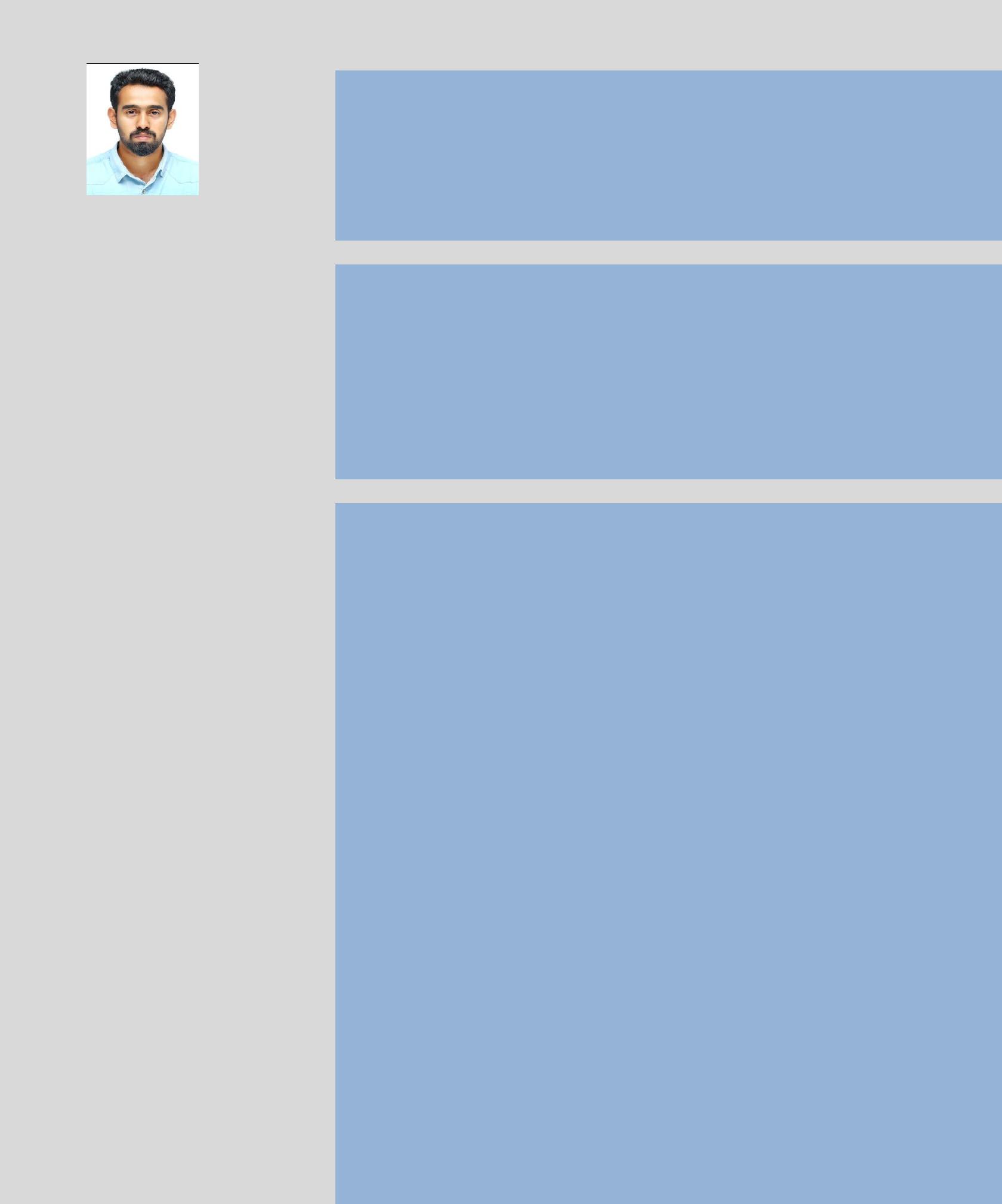 Seeking a challenging career opportunity in a reputed company where I can harness my technical skills, work experience and creative towards making significant contribution to the growth and development of the company and thereby develop myself.CAREER PROFILECivil Engineer with two and half years experience who communicates openly and effectively with all, involved in work from management level to site workers. Successfully sees projects through from Initial Planning stages to Site Handing over. Capable for problem solving and to foresee activities which cause delay in Construction Program. Also I got a good exposure in Quantity survey, preparation and evaluation of RA bills and sub contractor claims.PROFESSIONAL EXPERIENCETotal experience : 2.5 YearsCompany: Karutheadthe construction, Ernakulam ( Dis.) Kerala, IndiaDesignation: Site EngineerName of Project: Science city, Kottayam (Dis) Kerala, IndiaDuration: 01/2016 to 06/2018Job DescriptionSupervision of shuttering, steel fixing, casting works at site.Quantity survey and billingPreparation of bar bending scheduleSupervision of Structural Steel fabrication works includes MS pipes, angles, flats & platesSupervision of copper slag blastingMaterial procurementMonitoring progress of work as per schedule.Co- ordination of sub contractors.Write technical reports documenting project progress and specificationsTook drawing & material approval from consultantsPrepares site inspection request and material approval requestEDUCATIONDECLARATIONI, hereby declare that the above given information are true to the best of my knowledge and belief.PAUL CourseInstitutionBoad/universityYear of passingBE (Civil)Jayaram college ofAnna university2015BE (Civil)engineering andAnna university2015technologyHigher secondaryGovernment higherBord of public2011Higher secondarysecondary schoolBord of public2011Higher secondarysecondary schoolexamination kerala2011chathamattomexamination keralachathamattomSSLCIype memorial highBord of public2009school kaloorexamination kerala